Fecha: 17 de septiembre de 2013Boletín de prensa Nº 830MINISTRO LUIS FELIPE HENAO CARDONA PRESIDIRÁ SORTEO DE 778 VIVIENDAS GRATIS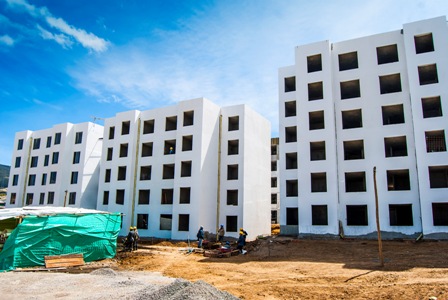 Con la presencia del Ministro de Vivienda, Ciudad y Territorio, Luis Felipe Henao Cardona, el Alcalde, Harold Guerrero López, además de representantes de la Procuraduría, Contraloría, Personería, un delegado de la Gobernación de Nariño, la Alcaldía de Pasto a través de INVIPASTO, realizará este miércoles 18 de septiembre desde las 9:00 de la mañana en el coliseo Sergio Antonio Ruano, el sorteo para seleccionar a los beneficiarios de las primeras 778 viviendas gratuitas del proyecto San Luis, ubicado en el sector de Aranda, zona oriental de la ciudad.El Director de INVIPASTO, Mario Enríquez Chenas, manifestó que bajo las directrices de la Política Nacional de Vivienda, amparadas en el Decreto del Gobierno Nacional Reglamentario N° 1921, el proceso se realizará con total transparencia, garantizando los derechos de los beneficiarios. Cabe señalar que los potenciales beneficiarios fueron focalizados mediante un listado que emitió el Departamento para la Prosperidad Social, DPS y que puede ser consultado en la página web de la Alcaldía www.pasto.gov.co En cuanto a la logística para garantizar seguridad y comodidad, Enríquez Chenas aseguró a la comunidad que no es necesario madrugar, ni pagar puestos, debido a que toda la organización está coordinada por la Secretaría de Gobierno Municipal, Policía Nacional y autoridades de Tránsito. “A los ciudadanos se les recomienda llevar su respectiva cédula con la cual podrán acercarse a los puntos de control que serán instalados en la entrada del Coliseo Sergio Antonio Ruano, donde solo se permitirá el ingreso de la persona postulante y un acompañante,”, indicó el funcionario, quien solicitó no llevar niños, al tiempo que agregó que para los próximos meses de diciembre y enero, concluirá la construcción de todo el proyecto de las 1914 viviendas en el sector urbano de la ciudad.Contacto: Director INVIPASTO, Mario Enríquez Chenas. Celular: 3122572339NOMBRAN A CONCEJALES PONENTES PARA PROYECTOS DE ACUERDOS DE LA ALCALDÍAEn desarrollo de las sesiones extraordinarias del Concejo que se extenderán hasta el 30 de septiembre, el cabildante, Valdemar Villota fue nombrado como ponente del proyecto de acuerdo por medio del cual se modifica el presupuesto de ingresos y gastos del Municipio de Pasto para la vigencia 2013; mientras que el concejal Harold Mauricio Rosero fue designado como ponente del proyecto de modificación del estatuto orgánico del presupuesto.Según el concejal, Harold Mauricio Rosero, el estatuto orgánico del municipio no ha sido modificado desde hace muchos años, por lo que a partir de ahora se inician los estudios respectivos con el fin de citar al primer debate y darle el trámite necesario al proyecto. Por su parte, el concejal Valdemar Villota, dijo que el proyecto que está a su cargo tiene como destino atender gastos de funcionamiento, inversión social en el sector de la educación, espacio público, movilidad, entre otros, por lo cual se hará el análisis partiendo de las necesidades y beneficios de la comunidad.El presidente del Concejo, Fabio Germán Zambrano, indicó que la corporación en pleno está en la disposición de abordar estos dos proyectos que se encuentran en la comisión de presupuesto para que surtan el primer y segundo debate. “Así mismo, hay tres propuestas más que están en la asesoría jurídica del Concejo para que emita sus conceptos y se pueda hacer la entrega a las comisiones correspondientes, este miércoles 18 de septiembre, con el propósito de iniciar los debates”, dijo el cabildante.MASIVA CONVOCATORIA A JÓVENES HACE SECRETARÍA DE GOBIERNOCon el fin de concretar esfuerzos para discutir, reforzar y difundir estrategias para la prevención de la violencia y la delincuencia; se reunirán este miércoles 18 de septiembre, más de dos mil jóvenes de las doce comunas de Pasto. La convocatoria que se cumplirá a partir de las 7:30 de la mañana en el Colegio Champañat, fue hecha por la Secretaría de Gobierno de la Alcaldía de Pasto y cuenta con la colaboración de la Policía Comunitaria y de Menores y Adolescencia.Gustavo Núñez Guerrero, Secretario de Gobierno aseguró que este encuentro de los jóvenes es histórico pues es la primera administración que los tiene en cuenta para certificarlos y que sean ellos quienes puedan contribuir a la construcción de la ciudad diseñando un ambiente de regeneración social.Esta convocatoria denominada “Abre tus ojos” y “Jóvenes a lo bien”, servirá para que nuestros adolescentes entre las edades de 14 a los 20 años puedan concertar junto con la Administración programas que les garantice una mejor vida y pueda prevenir que ellos sean utilizados por grupos al margen de la ley, dijo finalmente el secretario. Contacto: Secretario de Gobierno, Gustavo Núñez Guerrero. Celular: 3206886274	PASTO ADELANTA ACCIONES POR LA EDUCACIÓN INCLUSIVA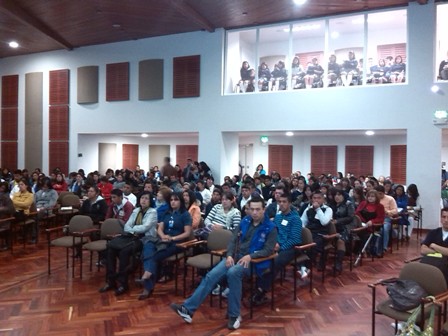 Promover la sensibilización y el compromiso frente a la inclusión en el Sistema Educativo de niños, niñas y jóvenes en situación de diversidad funcional, lo que antes se conocía como discapacidad, fue el objetivo del foro que realizó la Secretaría de Educación en el marco de la semana Ser Capaz, manifestó la Subsecretaria de Cobertura, Delia Isabel Rosero Díaz, quien precisó que Pasto ha logrado importantes avances en el tema, lo que está permitiendo que más personas de esta población accedan a la formación académica.La funcionaria señaló que la iniciativa busca además desarrollar orientaciones pedagógicas y curriculares a docentes para la atención educativa con calidad de la población con diversidad funcional, implementando estilos académicos incluyentes en las aulas regulares mediante actividades como talleres con los grupos de estudiantes, padres de familia y docentes.La iniciativa que contó con la presencia de Germán Guarín, candidato a Doctor en Conocimiento y Cultura en América Latina y docente de la Universidad de Manizales, al igual que Luz Stella García Mora, maestra de la misma institución, permitió mostrar las experiencias que se vienen implementando en la capital caldense y que han posicionado a la ciudad como una de más avanzadas en educación inclusiva.Contacto: Subsecretaria de Cobertura Educativa, Delia Isabel Rosero Díaz. Celular: 3148350678PROGRAMACIÓN SEMANA “SER CAPAZ” MIÉRCOLES 18 DE SEPTIEMBREPara este miércoles 18 de septiembre en el desarrollo de la programación oficial de la semana “Ser Capaz” que lidera la Alcaldía de Pasto a través de la Secretaría de Bienestar Social, se llevará a cabo desde las 9:00 de la mañana en la Institución Universitaria Cesmag, el encuentro de microfútbol entre los equipos Sonoroasonar VS Juvensor. A partir de las 10:00 de la mañana en el mismo escenario, se realizará la exhibición sillas de ruedas selección Nariño VS selección Pasto. Posteriormente se mostrará el fútbol sonoro entre funcionarios de la Administración Municipal VS discapacidad visual. Sobre las 11:00 de la mañana se hará la demostración de Bochas de las personas con discapacidad múltiple. Desde las 2:00 y hasta las 5:00 de la tarde en la Universidad Mariana, se desarrollará la ‘Feria de Socialización de Servicios y Programas para Personas con Discapacidad’. Luego a las 3:00 de la tarde se efectuará una muestra musical.  Contacto: Secretaria de Bienestar Social, Laura Patricia Martínez Baquero. Celular: 3016251175INCREMENTARÁN CONTROLES DEL ESPACIO PÚBLICOLa Administración Municipal por medio de la Dirección Administrativa de Espacio Público, desarrolla un plan de contingencia en la ciudad con motivo de la celebración del día de Amor y Amistad, fecha en la cual es creciente la cantidad de personas que salen a las calles y andenes a vender artículos, por ello se incrementarán los controles en puntos álgidos de la ciudad con operativos especiales que tendrán el acompañamiento de la Policía Nacional. Como excepción se permitirá únicamente para el viernes 20, sábado 21 y domingo 22 de septiembre, la venta de flores, por lo tanto se prohíbe la comercialización de otros artículos diferentes que obstaculicen el paso a la ciudadanía. Los lugares autorizados son: Plazoleta de los templos La Merced, Catedral y San Agustín al igual que en la Plaza del Carnaval. Así lo expresó el director de Espacio Público, Álvaro Ramos Pantoja, quien indicó que la medida excepcional se toma para que las personas que buscan sustento con venta de flores, no obstaculicen las esquinas de la ciudad, hecho que genera incomodidad y vulneración al derecho a la movilidad, riesgo de accidentes puesto que reduce el campo visual de los conductores en las distintas intersecciones de la ciudad.Contacto: Director de Espacio Público, Álvaro Ramos Pantoja. Celular: 3155817981ESPACIO PÚBLICO DESARROLLÓ JORNADA LÚDICA RECREATIVANiños y niñas, hijos de vendedores adjudicatarios de los centros comerciales de ventas populares de la ciudad de Pasto, participaron de la actividad lúdica denominada el Baúl de los Recuerdos, en la cual se hizo una exposición de los juguetes a través del tiempo y una breve descripción de su evolución hasta estos días.El objetivo de esta actividad que hace parte de un programa que busca el buen uso del tiempo libre de los niños y niñas que acompañan a sus padres en las jornadas de trabajo en los centros de ventas, es brindar asistencia con jornadas de recreación, visita a museos, jornadas de lectura infantil y actividades lúdicas como complemento del proceso escolar. Con la gestión de la Dirección de Espacio Público, estas actividades se desarrollan en las instalaciones del Banco de la República, con fin el de incentivar la lectura, el conocimiento del arte y la historia, para estimular su imaginación, desarrollo social y cognitivo.Contacto: Director de Espacio Público, Álvaro Ramos Pantoja. Celular: 3155817981Pasto Transformación ProductivaMaría Paula Chavarriaga RoseroJefe Oficina de Comunicación SocialAlcaldía de Pasto